Deň otvorených ateliérov®  2020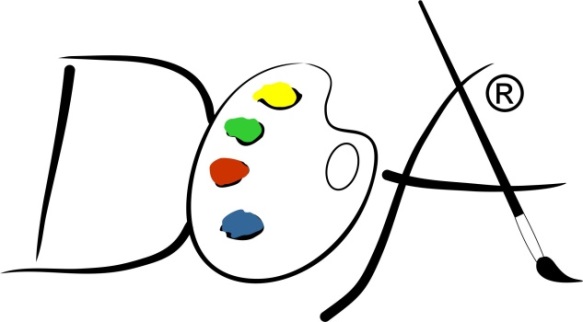 Srdečne Vás pozývame vychutnať si momenty dotyku s krásou a nahliadnuť do ateliérov umelcov Bratislavského samosprávneho kraja počas Dňa otvorených ateliérov® - 24. 10. 2020Modra, Častá, Budmerice, Vinosady, Pezinok, Limbach, Svätý Jur, Chorvátsky Grob, Ivanka pri Dunaji, Bratislava–Vajnory, Bratislava, Bratislava-Devínska Nová Ves, Stupava, LozornoV sobotu 24. 10. 2020 od 10.00 do 21.00 ŠTYRIDSAŤSEDEM VÝTVARNÍKOV z TRIDSIATICH TROCH ATELIÉROV, DVE TVORIVÉ DIELNE a SEDEM VÝSTAV v rámci Bratislavského kraja sprístupnia svoje tvorivé priestory v Modre, Častej, Budmericiach, Vinosadoch, Pezinku, Limbachu, Svätom Jure, Chorvátskom Grobe, Ivanke pri Dunaji, Bratislave–Vajnoroch, Bratislave, Bratislave-Devínskej Novej Vsi, Stupave a LozorneDeň otvorených ateliérov je jedinečnou príležitosťou pre milovníkov umenia, amatérskych tvorcov, ale aj zvedavcov spoznať svet, v ktorom tak amatérski ako i profesionálni výtvarníci tvoria, kde vdychujú, prostredníctvom svojho talentu a z hĺbky svojho ducha, krásu matérii a tá sa potom vyníma v galériách, interiéroch, či exteriéroch, alebo priamo u Vás doma. Je to šanca pre Vás na krátky rozhovor s Vašimi obľúbenými autormi, výmenu názorov a vzájomnú inšpiráciu.Podujatie z verejných zdrojov podporil Fond na podporu umenia. Pýtate sa ako na to?Odhliadnuc od premenlivého jesenného počasia, si môžete bez obáv vopred naplánovať prehliadku ateliérov a výtvarných dielní autorov s pôsobiskom v Bratislavskom samosprávnom kraji, stačí si zapamätať termín - sobotu 24. 10. 2020.Kde nájdete otvorené ateliéry?Indície vedúce do ateliérov jednotlivých autorov, ich adresy a GPS, nájdete v elektronickej forme na webovej stránke Malokarpatského osvetového strediska v Modre, tu bude zverejnená elektronická mapka na stiahnutie a bulletin s mapkami a so zoznamom jednotlivých umelcov a vyznačenými miestami -www.moska.sk/podujatia/den-otvorenych-atelierov-2020/ www.facebook.com/Moska.sk www.facebook.com/events/348247559879270/Tlačené bulletiny s mapkami nájdete začiatkom októbra na pultoch informačných kancelárií:Mestské informačné centrum Pezinok, M. R. Štefánika 1, Stará radnicaInfocentrum Svätý Jur, turistické informácie a umelecká galéria, Prostredná 64Turisticko-informačné centrum Modra, Štúrova 59Turistické informačné centrum Bratislava, Klobučnícka 2Mestské kultúrne a informačné centrum Stupava, Agátová 9Filmový seriál z Dňa otvorených ateliérov 2019 môžete sledovať na:www.youtube.com po vyhľadaní Deň otvorených ateliérov 2020www.vimeo.com/moskamodra www.facebook.com/Moska.sk Deň otvorených ateliérov 24. 10. 2020Spoločne s Vašou rodinou, alebo s priateľmi preskúmajte brožúru DOA a rozhodnite sa pre miesta, ktoré Vás najviac lákajú. Možno si v toto sobotňajšie ráno trochu privstaňte, už len preto, aby Vaša cesta po ateliéroch bola čo najpestrejšia a zastihli ste od 10. do 21. hodiny čo najviac umelcov. Ateliéry na danej adrese budú označené maliarskym stojanom s informačnou tabuľou a maliarskou paletou s číslom ateliéru. Už v prvom ateliéri, do ktorého zavítate, si môžete vyzdvihnúť tlačený bulletin s adresami ateliérov zúčastnených výtvarníkov. Prajeme Vám šťastnú cestu a veľa zážitkovHlavní partneri podujatia:Deň otvorených ateliérov sa organizuje v rámci projektu „Kultúrno-kreatívne oživenie tradícií“ (Heritage SK-AT), ktorý je spolufinancovaný z prostriedkov Európskeho fondu regionálneho rozvoja v rámci Programu spolupráce Interreg V-A Slovenská republika – Rakúsko. 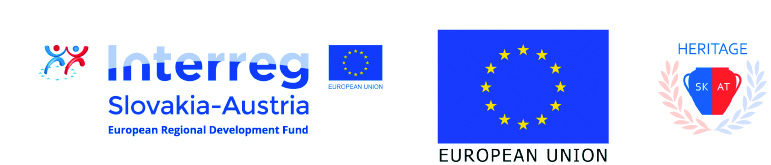 Fond na podporu umenia - Z verejných zdrojov podporil Fond na podporu umenia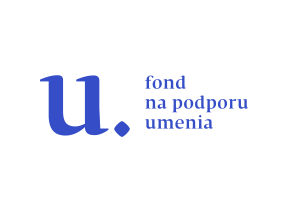 Organizátor podujatia:Malokarpatské osvetové stredisko v Modre je príspevkovou organizáciou s právnou subjektivitou, ktorého zriaďovateľom je od 1.4.2002 Bratislavský samosprávny kraj. Svojím poslaním, ktorého cieľom je rozvoj miestnej a regionálnej kultúry, je jediným zariadením v Bratislavskom kraji.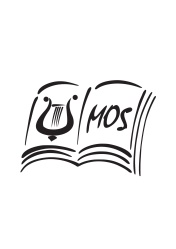 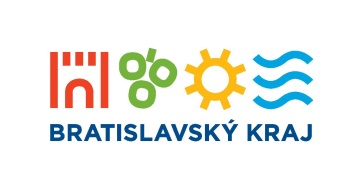 Partneri podujatia:Národné osvetové centrum v Bratislave, Kultur Niederősterreich, Kulturvernetzung Niederősterreich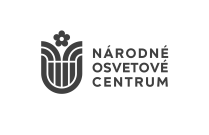 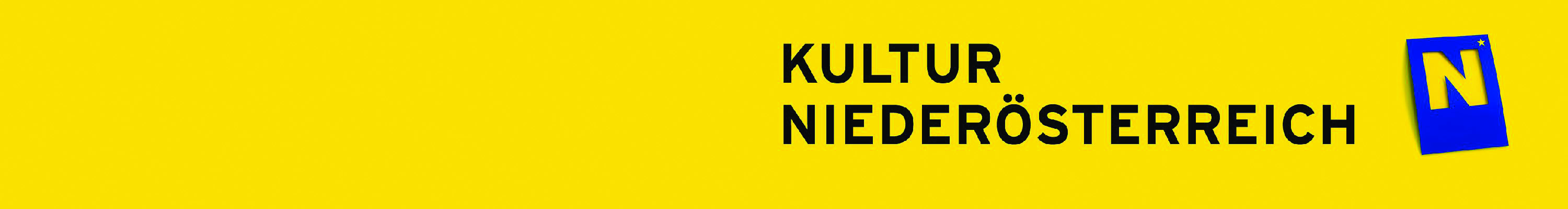 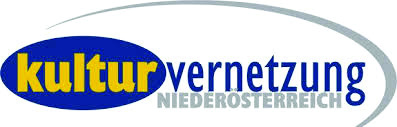 Mediálni partneri podujatia: In.ba, kamdomesta, citylife, sdetmi.com, eventland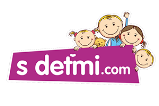 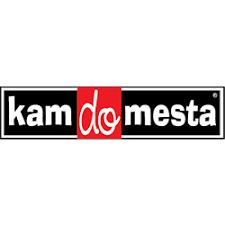 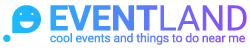 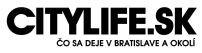 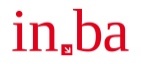 Kontakt:tel: 033/643 34 89e-mail: moska@moska.skwww.moska.sk Kontakt na organizátora:Ján Honzatel: 0905 777 968e-mail: honza@moska.skwww.facebook.com/Moska.sk